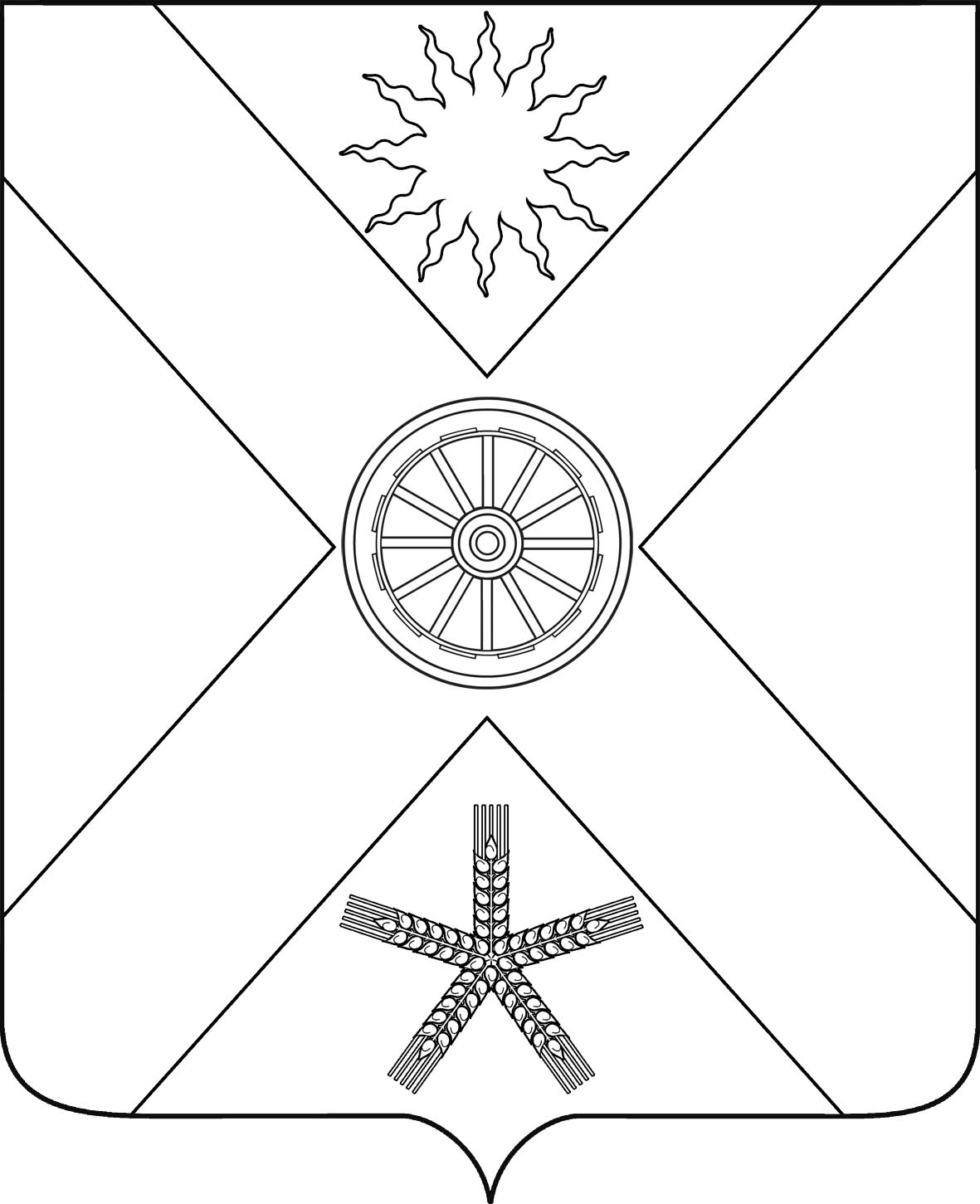 РОССИЙСКАЯ ФЕДЕРАЦИЯРОСТОВСКАЯ  ОБЛАСТЬ ПЕСЧАНОКОПСКИЙ РАЙОНМУНИЦИПАЛЬНОЕ ОБРАЗОВАНИЕ«ПЕСЧАНОКОПСКОЕ СЕЛЬСКОЕ ПОСЕЛЕНИЕ»АДМИНИСТРАЦИЯ ПЕСЧАНОКОПСКОГО СЕЛЬСКОГО ПОСЕЛЕНИЯПОСТАНОВЛЕНИЕ29.07.2020г.                                     № 139                                  с.Песчанокопское«Об  утверждении отчета об исполнении плана реализации муниципальной программы Песчанокопского сельского поселения Песчанокопского района «Развитие физической культуры и спорта»за 1 полугодие 2020  года »В соответствии с Постановлением Администрации Песчанокопского сельского поселения от 23.08.2013 № 235 «Об утверждении Порядка разработки, реализации и оценки эффективности муниципальных программ Песчанокопского сельского поселения Песчанокопского района», ПОСТАНОВЛЯЮ:       1.Утвердить отчет об исполнении плана реализации  муниципальной  программы  Песчанокопского сельского поселения Песчанокопского района « Развитие физической культуры и спорта в Песчанокопском сельском поселении на 2019-2030 годы» за первое полугодие  2020  год (далее – отчет о реализации) согласно приложению к настоящему постановлению.   2. Настоящее постановление подлежит опубликованию в информационном бюллетене Песчанокопского сельского поселения и размещению на сайте Администрации Песчанокопского сельского поселения.  3. Контроль  за  исполнением   настоящего постановления возложить на старшего инспектора Администрации Песчанокопского сельского поселения Давиденко Н.С.Глава Администрации Песчанокопского сельского поселения			                     А.В.ОстрогорскийПостановление  вносит:старший инспектор Администрации Песчанокопского сельского поселенияПриложение к постановлениюАдминистрации Песчанокопскогосельского поселенияот 29.07.2020 № 139ОТЧЕТ  о финансировании и освоении проводимых программных мероприятиях муниципальной программы Песчанокопского сельского поселения  Песчанокопского района«Развитие физической культуры и спорта» за  первое полугодие 2020  года.Старший инспектор                                                                                                                                                                                       Н.С.ДавиденкоНаименование подпрограммы, основного мероприятия, мероприятия ведомственной целевой программы, контрольного события программыОтветственный исполнитель (заместитель руководителя ОИВ/ФИО)Ожидаемый результат (краткое описание)Полученный результатСрок реализации (дата)Объем расходов за  первое полугодие 2020  года  (тыс. руб.)Объем расходов за  первое полугодие 2020  года  (тыс. руб.)Объем расходов за  первое полугодие 2020  года  (тыс. руб.)Объем расходов за  первое полугодие 2020  года  (тыс. руб.)Объем расходов за  первое полугодие 2020  года  (тыс. руб.)Наименование подпрограммы, основного мероприятия, мероприятия ведомственной целевой программы, контрольного события программыОтветственный исполнитель (заместитель руководителя ОИВ/ФИО)Ожидаемый результат (краткое описание)Полученный результатСрок реализации (дата)ВсегоФедеральный бюджетОбластной бюджетМестный бюджетВнебюджетные источникиПодпрограмма муниципальной программы «Развитие массовой физической культуры и спорта»Администрация Песчанокопского сельского поселенияУвеличение доли граждан систематически занимающихся физической культурой и спортом, в общей численности населения Песчанокопского сельского поселенияУвеличение доли граждан систематически занимающихся физической культурой и спортом, в общей численности населения Песчанокопского сельского поселения2020год30,30030,30